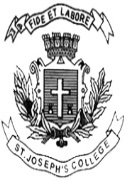  ST. JOSEPH’S COLLEGE (AUTONOMOUS), BENGALURU-27M.S.W - IV SEMESTERSEMESTER EXAMINATION: JULY 2022SW DS 0518 - Urban Community DevelopmentTime- 2 ½ hrs		                                     	                    	    Max Marks-70This question paper contains TWO printed pages and THREE partsPart IAnswer any FIVE questions.							5 x 5 = 25	Define community development in the context of urban vicinities. Name any five functions of urban local bodies.Name any five urban social problems. Which year was the 74th Constitutional amendment of India passed? Mention any three salient features of the amendment?What are the roles of an urban community developer? Differentiate the rural urban contrast based on their characteristics. Highlight any five issues faced by street vendors. PART IIAnswer any THREE questions. 						        3 X 10 = 30Explain the historical development of urban communities.Explain any five classifications of cities with examples. Highlight the impact of privatisation on the livelihood of the urban poor with suitable examples. What are the provisions mentioned in the 12th Schedule of the constitution?Highlight the importance of Human Rights Organisation and their roles in urban community development. PART IIIAnswer any ONE question. 						        1 X 15 = 15Considering the recent supreme court verdict on legalising commercial sex work in India, develop an intervention plan that would benefit the commercial sex workers in their holistic development and explain your role as an urban community developer in the context of the same. Read the following passage and answer the questions thereafter:  How will you rehabilitate slum dwellers High Court asks govt (Shivakumar Menasinakai, DHNS, Bengaluru, DEC 03, 2019)?	The high court has ordered the state government and the BBMP to specify the steps to rehabilitate people who are set to be evicted from a slum on Narayanapura Borewell Road in eastern Bengaluru.  Justice Sunil Dutt Yadav gave the direction while hearing a writ petition filed by H C Leela and 48 others on Monday. The petitioners’ counsel informed the court that the BBMP had served notices on the residents to vacate the slum, saying it encroached upon a lake. The residents have been living there for the past four decades. The next hearing is on Wednesday. Source:https://www.deccanherald.com/city/top-bengaluru-stories/how-will-you-rehabilitate-slum-dwellers-hc-asks-govt-781991.htmlBased on the snippet provided, create an intervention plan to help them stop forced eviction that applies at least 5 principles of Urban Community Development and emphasizes on 5 roles of a community developer. 